　榴岡児童館からのお知らせです	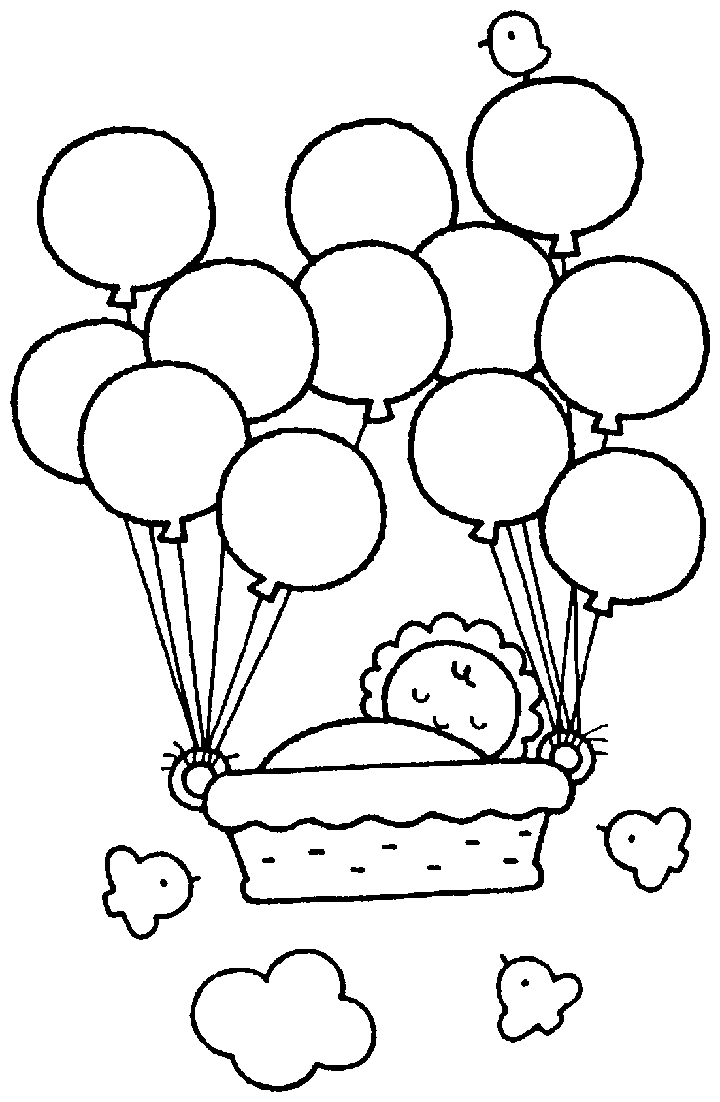 おやこであそぼう♪♪　　　　　ベビーマッサージ☆☆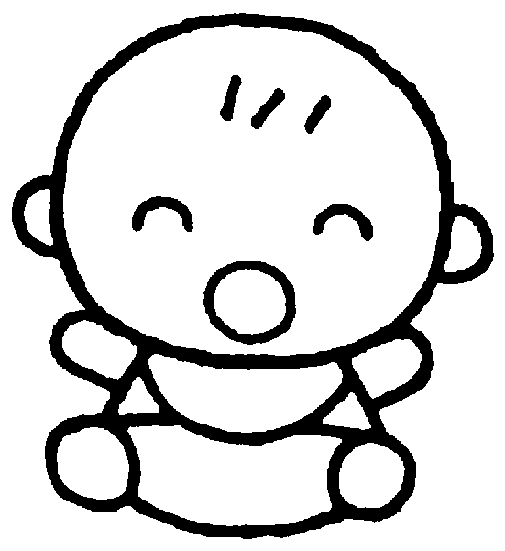 　　　　　　　　　　　　　　　　　　　　　お問い合せは：榴岡児童館　２９９－０６０４　　　　　　　